WYCINANKAĆwiczymy wycinanie po śladzie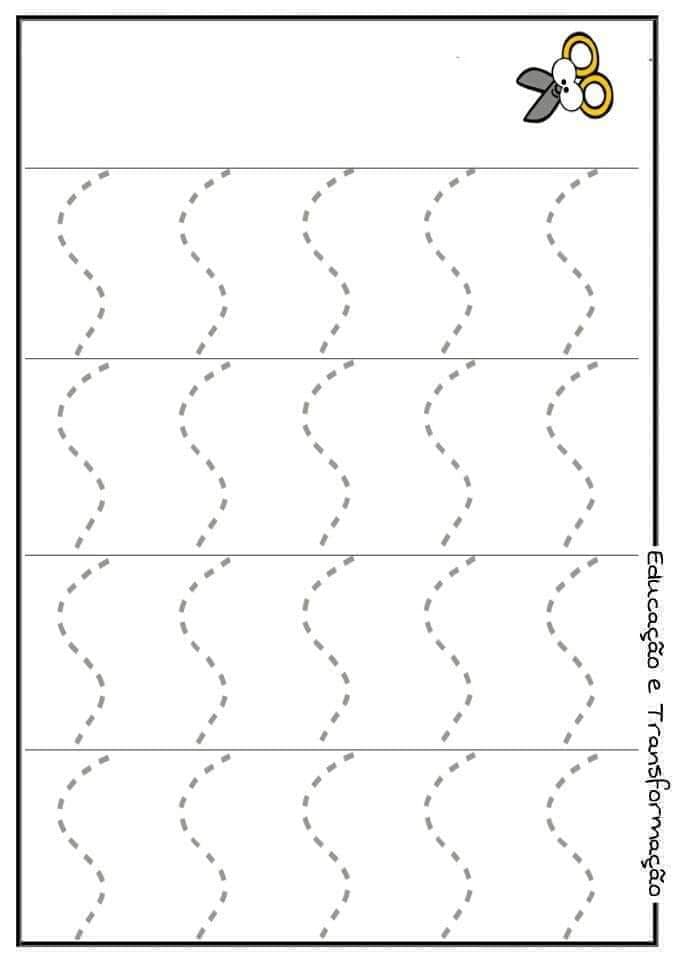 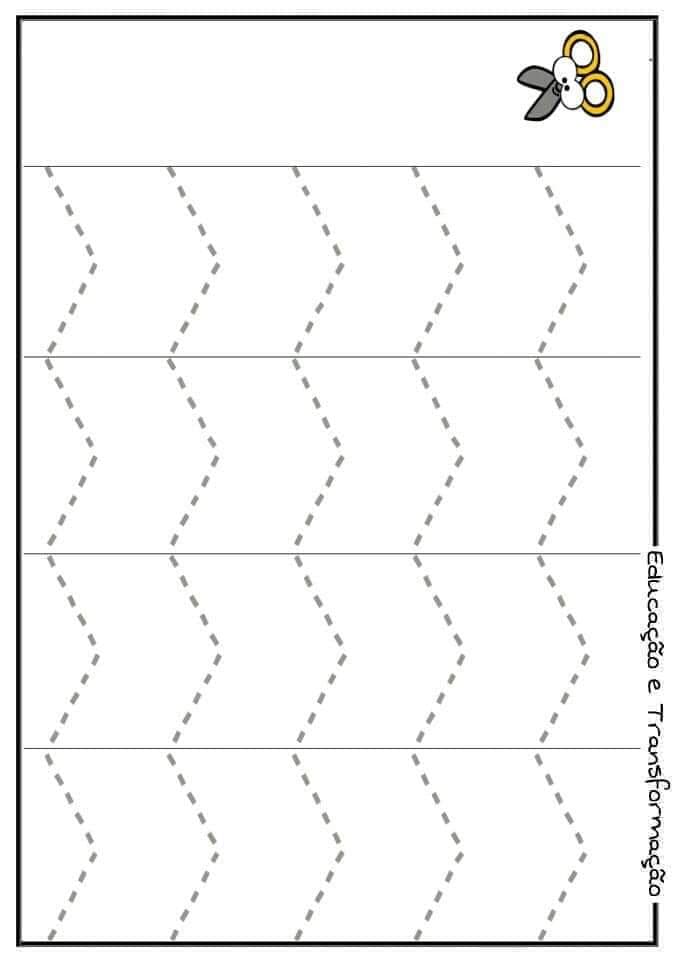 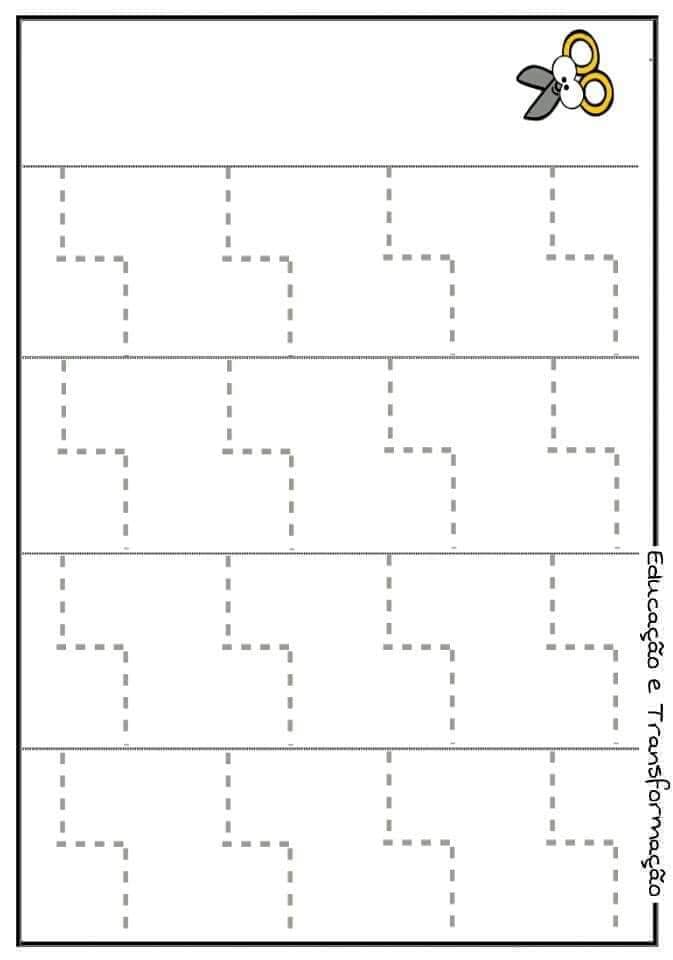 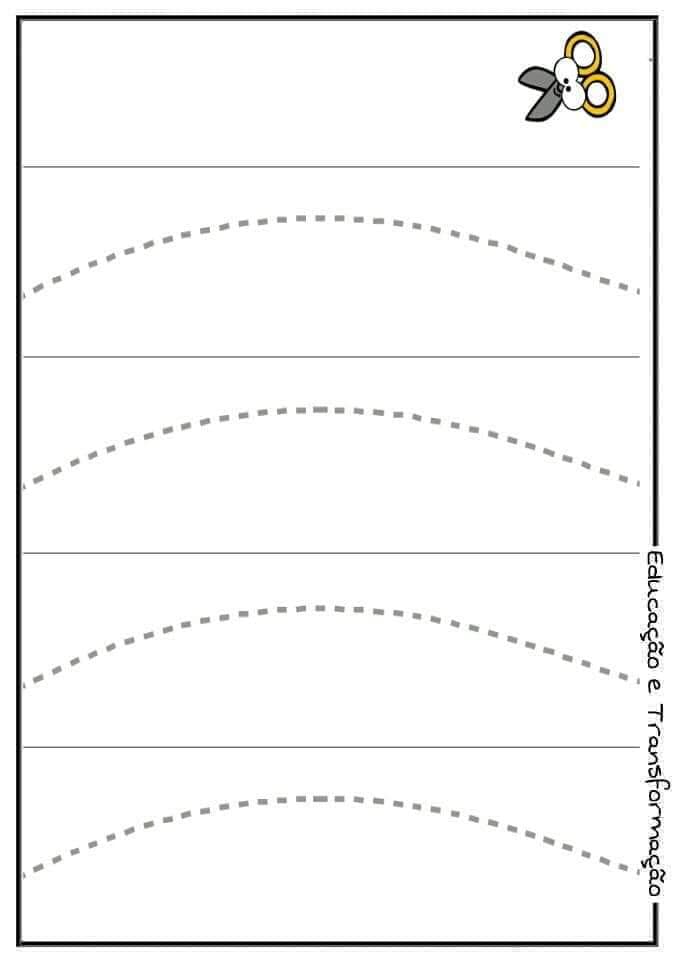 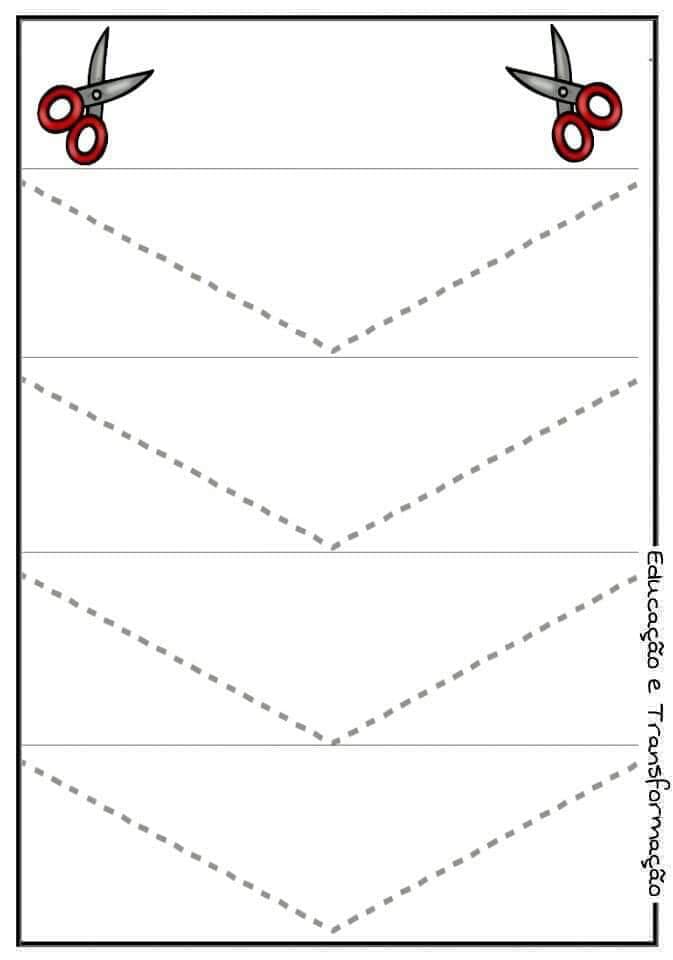 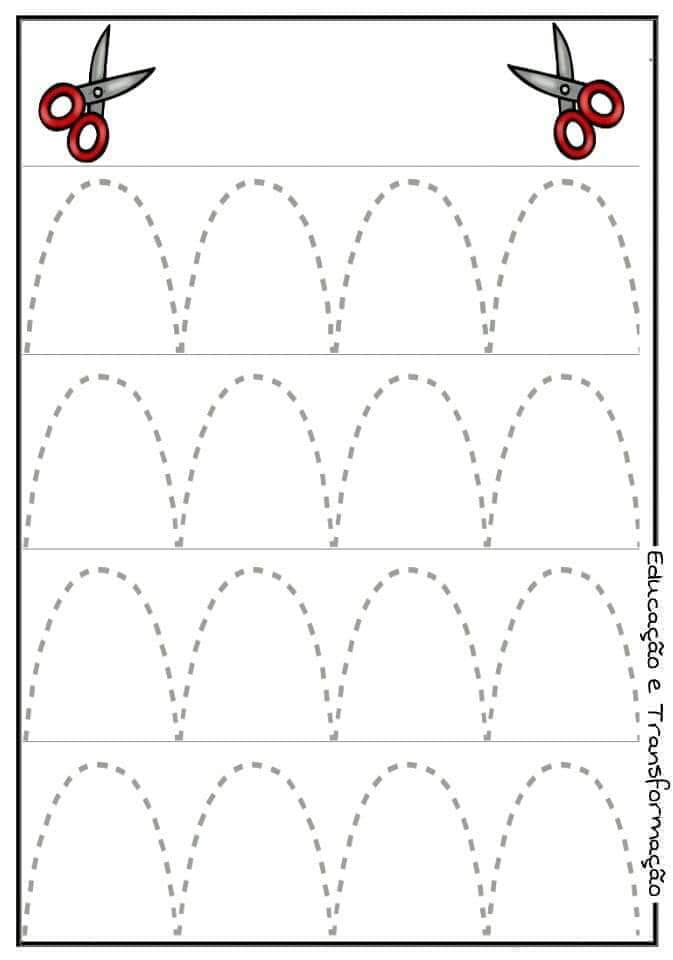 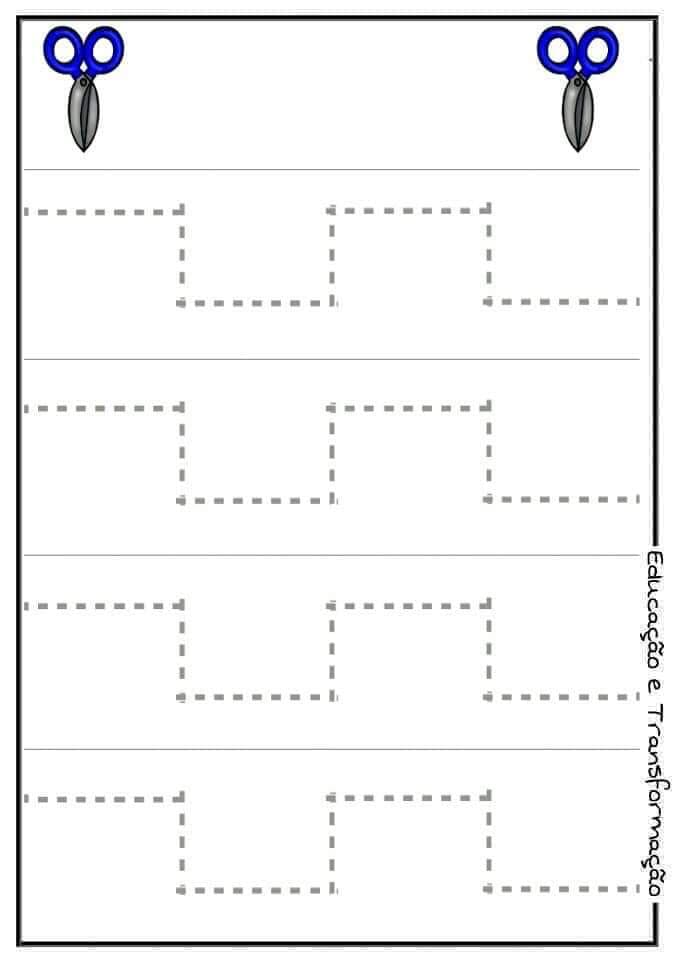 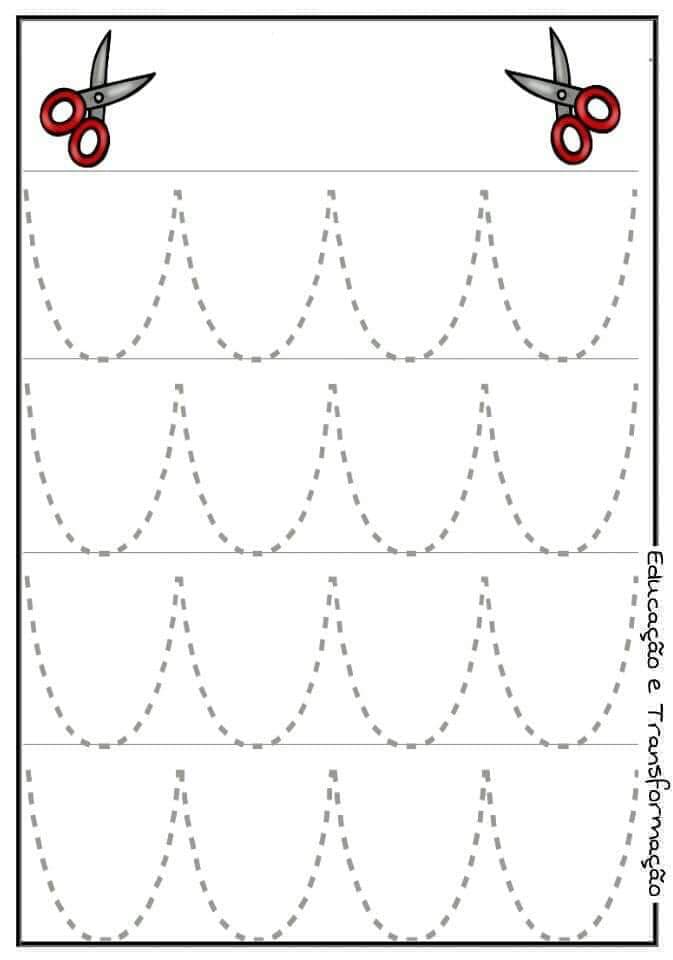 